Arrangement de La Haye concernant l’enregistrement international des dessins et modèles industrielsNouvelle interface de dépôt électronique des demandes internationalesLes utilisateurs du système de La Haye sont informés que, le 20 novembre 2018, une nouvelle interface de dépôt électronique sera mise en service sur le site Web de l’Organisation Mondiale de la Propriété Intellectuelle (OMPI).Cette nouvelle interface de dépôt électronique offre aux utilisateurs un moyen moderne et plus facilement accessible de déposer des demandes d’enregistrement international de dessins ou modèles industriels, de communiquer avec le Bureau international de l’OMPI et de gérer des portefeuilles de demandes internationales en ligne.Cette restructuration vise à améliorer l’expérience des clients en établissant une plateforme externe commune regroupant des services en ligne proposés par le Bureau international de l’OMPI.  La nouvelle version du système de dépôt électronique n’entraînera aucun changement quant au contenu et aux étapes existant dans la précédente version.  Les utilisateurs peuvent continuer d’utiliser le compte de l’OMPI dont ils disposent.La nouvelle version sera mise en service avec un nouveau portail de paiement plus simple, offrant une plus grande souplesse en ce qui concerne les modes de paiement électroniques, ainsi que la possibilité d’effectuer simultanément plusieurs paiements pour différents services de l’OMPI.La nouvelle version remplacera la version actuelle le 20 novembre 2018, date à partir de laquelle cette dernière ne sera plus disponible pour le dépôt des demandes internationales.Un nouveau tutoriel sera prochainement mis à la disposition des utilisateurs, s’inspirant du tutoriel proposé pour la version de démonstration à l’adresse http://www.wipo.int/hague/en/how_to/efiling_tutorial/demo.html.  La version de démonstration de la nouvelle interface de dépôt électronique reste disponible à l’adresse https://www5.wipo.int/HagueEFilingWeb.Le 20 novembre 2018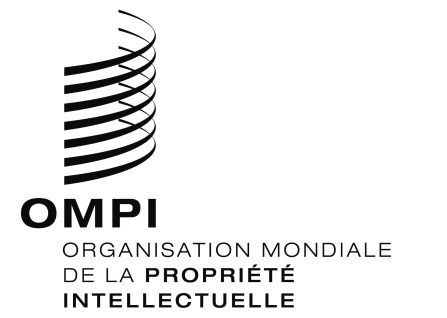 AVIS N° 13/2018 AVIS N° 13/2018 AVIS N° 13/2018 